Smlouva o nájmu prostoru sloužícího podnikání, dle ustanovení § 2302 a následujících zákona č. 89/2012 Sb., občanského zákoníku, ve znění pozdějších předpisů  pronajímatel: 			Zdravotní ústav se sídlem v Ostravě, Sídlo:				Partyzánské nám. 2633/7, 702 00 Ostrava, Moravská Ostrava 				státní příspěvková organizace zřízená podle zákona č.258/2000 Sb., o 				ochraně veřejného zdraví a změně některých souvisejících zákonů ve 				znění pozdějších předpisů, nezapsaná do obchodního rejstříku IČ:				71009396DIČ: 				CZ71009396ID datové schránky: 		pubj9r8Zastoupen:			Ing. Eduardem Ježem, ředitelemdále jen „pronajímatel“ anájemce:	…………………………….Sídlo:	…………………………….IČ:	…………………………….DIČ:	…………………………….ID datové schránky:	…………………………….Zastoupen:	…………………………….dále jen „nájemce“Článek I.Předmět nájmuPronajímatel má příslušnost hospodařit s majetkem České republiky, a to k budově na Partyzánském náměstí č. 2633/7 v Moravské Ostravě, situované na pozemku parc. č. 1070/1 zastavěná plocha. Uvedená nemovitost je zapsána na LV č. 5976 pro katastrální území Moravská Ostrava u Katastrálního úřadu v Ostravě. Pronajímatel prohlašuje, že je oprávněn přenechat nebytové prostory, umístěné ve výše uvedené nemovitosti, popsané v bodě 3. toho článku, do nájmu nájemci ve smyslu ustanovení § 2201 a následujících zákona č. 89/2012 Sb., občanského zákoníku ve znění pozdějších předpisů. Pronajímatel přenechává nájemci prostory pouze za účelem provozování prodeje potravin a zboží v bufetu povoleného v rámci hostinské činnosti při dodržení všech právních předpisů upravujících podmínky prodeje potravin a zboží a při dodržení podmínky zákazu prodeje alkoholických nápojů. Pronajímatel zároveň prohlašuje, že tyto prostory dočasně nepotřebuje k plnění funkcí státu nebo jiných úkolů v rámci své působnosti nebo stanoveného předmětu činnosti.Smluvní strany se dohodly, že pronajímatel přenechá nájemci do nájmu nebytové prostory nacházející se v samostatně stojící jednopodlažní nemovitosti umístěné v zadním traktu areálu uvedené v čl. I. odst. 1, o výměře 46,93 m2. Prostory zde uvedené jsou využitelné pro podnikatelské účely (dále jen předmět nájmu, pronajaté prostory). Tyto pronajaté prostory jsou zakreslené na plánku, který tvoří Přílohu č. 1 této smlouvy a je její nedílnou součástí.Součástí pronajatých nebytových prostor je rovněž jídelna se stoly a židlemi, která však není předmětem nájmu. Zaměstnanci pronajímatele mohou prostory jídelny využívat výlučně v době provozu bufetu.Článek II.Účel nájmuPronajímatel pronajímá nájemci výdejnu jídel s příslušenstvím, umístěné v zadním traktu shora uvedené nemovitosti a vyznačené v Příloze č.1, a to za účelem provozování bufetu. Nedílnou součástí předmětu nájmu je vnitřní vybavení, které tvoří pevnou součást pronajímaných nebytových prostor (seznam vnitřního vybavení prostor je uveden v Příloze č 2) a bylo takto popsáno ve znaleckém posudku č. 1412/11/21 ze dne 2. 5. 2021, zpracovaným Ing. Miroslavem Balnarem.Celková výměra pronajaté plochy činí 46,93 m2výdejna jídel o výměře ,umývárna s myčkou o výměře ,chodba o výměře ,úklidová komora o výměře ,šatna o výměře ,sprcha o výměře ,WC o výměře .Nájemce prohlašuje, že je mu stav předmětu nájmu po faktické i právní stránce znám, byla mu pronajímatelem poskytnuta možnost se s pronajatým prostorem před podpisem této smlouvy seznámit a shledává jej jako zcela vyhovující pro potřeby účelu nájmu.Článek III.Podmínky provozování a výkonu předmětu nájmuPronajímatel výslovně deklaruje, že provozovaní bufetu nezabezpečuje závodní stravování podle § 69 zák. 218/2000 Sb. rozpočtová pravidla, ve znění pozdějších předpisů. Nájemce je povinen v pronajatých nebytových prostorách – bufetu zajistit plně funkční provoz bufetu zejména pro zaměstnance, návštěvy a klienty Zdravotního ústavu se sídlem v Ostravě s provozní dobou bufetu v pracovních dnech minimálně vždy od 7:00 do 14:00 hodin.Nájemce se zavazuje dodržovat Minimální rozsah a složení sortimentu:nabídka polévek a teplých jídel ve formě menu. Nájemce je povinen zajistit výdej teplých jídel servírováním na talíře. Dále zadavatel požaduje prodej běžného občerstvení, zejména:výrobky teplé a studené kuchyněsladké i slané pečivo, cukrovinky, cukrářské výrobkyzeleninové a lahůdkové saláty, lahůdky – chlebíčky, bagetymléčné výrobky, uzeniny, sýry, nanukynealkoholické nápoje (minerálky, džusy, limo)nájemce nemá právo jednostranně změnit podmínky provozování a výkonu činnosti podle odst. 2 a 3. tohoto článku. Ustanovení § 2304 odst.2 se nepoužije. Článek IV.Doba nájmuTato smlouva je uzavírána na dobu určitou, a to od ………………….. ..do………………...Tato smlouva nabývá platnosti okamžikem jejího podpisu oběma smluvními stranami a účinnosti dnem vložení smlouvy do registru smluv.Po uplynutí doby nájmu je nájemce povinen předmět nájmu protokolárně předat pronajímateli zpět ve stavu, v jakém ho převzal, s přihlédnutím k běžnému opotřebení při řádném užívání.V případě prodlení nájemce s vrácením předmětu nájmu pronajímateli je tento povinen pronajímateli na jeho výzvu uhradit smluvní pokutu ve výši Kč 1.000,- za každý započatý den prodlení.Smluvní strany se výslovně dohodly na vyloučení opětovného uzavření smlouvy faktickým pokračováním užívacího vztahu podle § 2230 občanského zákoníku, a ujednávají si, že smlouva bez ohledu na aktivitu pronajímatele končí ke sjednanému datu a případné další užívání předmětu nájmu nájemcem nebude pokládáno za opětovné uzavření nájemní smlouvy. Toto ujednání zároveň pokládají za sdělení o ukončení nájmu dle odst. 2 citovaného ustanovení ke sjednanému datu.Smluvní strany se dohodly, že změní-li se po uzavření této smlouvy okolnosti do té míry, že se plnění podle ní stane pro některou ze stran obtížnější, nemění to nic na její povinnosti splnit svůj závazek, ani nezaloží důvod výpovědi. Současně nájemce na sebe přebírá nebezpečí změny okolností podle §1765 odst. 2 občanského zákoníku.Článek V.Cena a platební podmínky Nájemce se zavazuje za užívání předmětu nájmu hradit nájemné. Roční úhrada za užívání nebytových prostor, nájem movitých věcí a služby spojené s užíváním se stanoví takto:Cena za nájem nebytových prostor 1 m2   	………… Kč bez DPH/za 1 měsíccena za nájem nebytových prostor 46,93 m2  	………… Kč bez DPH/za 1 měsíc Cena celkem za 36 měsíců	             		………… Kč bez DPH                                                                       energievodné a stočné dle skutečně naměřené spotřeby teplo: 46,93 m2 /1 měsíc – paušální platba 320,87 Kč bez DPH měsíčně elektrická energie dle skutečně naměřené spotřeby telefonní poplatky – používání telefonního přístroje s klapkou 415 (dle skutečných nákladů)K úhradám dle odst. 1 bude připočtena daň z přidané hodnoty (DPH) v zákonem stanovené výši. Minimální cena za pronájem dotčených nebytových prostor s vybavením dle přílohy č. 2 byla stanovena znaleckým posudkem č. 1412/11/21 ze dne 2. 5. 2021, zpracovaným Ing. Miroslavem Balnarem jako cena v čase a místě obvyklá.Nájemci budou úhrady dle odst. 1 fakturovány měsíčně fakturou – daňovým dokladem se splatností do 15 dnů od vystavení faktury. Dnem splnění tohoto 	závazku se stanoví den připsání úhrady faktury na účet pronajímatele. Má se za to, že daňový doklad byl nájemci doručen třetí den od jeho odeslání.   Spotřeba elektrické energie a vody bude fakturována dle skutečné spotřeby, odečet bude prováděn vždy poslední pracovní den v měsíci. Konečná cena bude dána sumou: násobku spotřeby elektrické energie a průměrné ceny elektrické energie pro dané odběrné místo v předchozím kalendářním roce. Pro rok 2021 je stanovena cena 2,40 Kč/kWh.násobku spotřeby studené vody a ceny vodného/stočného spotřeby vody pro dané odběrné místo v daném kalendářním roce; resp. násobku spotřeby teplé vody a ceny vodného/stočného/ohřevu pro dané odběrné místo v daném kalendářním roce. Pro rok 2021 je stanovena cena za studenou vodu (vodné + stočné) 76,96 Kč/m3, cena za teplou vodu (vodné + stočné + ohřev) 246,41 Kč/m3.Po vyúčtování ročních plateb za energie oznámí ZÚ Ostrava nájemci dopisem výši jednotkových plateb za energie pro další rok. Změny jednotkových sazeb nebudou důvodem k uzavření dodatku ke smlouvě. Smluvní strany se dohodly, že pronajímatel může výši nájemného jednostranně zvýšit, a to nejvýše o meziroční změnu míry inflace vyjádřenou přírůstkem průměrného indexu spotřebitelských cen za uplynulý rok (CPI — Consumer Price Index), dle údajů zveřejněných Českým statistickým úřadem za předchozí kalendářní rok. O zvýšení nájemného informuje pronajímatel nájemce písemně. Nájemné se takto zvýší od 1. dubna příslušného roku. Poprvé může být nájemné v souladu se zněním tohoto odstavce zvýšeno od 1. 4. 2022.Článek VI. Práva a povinnosti smluvních stranPronajímatel:a)	má právo na placení sjednaného nájemného a úhrady za plnění s nájmem spojené podle Článku V., bod 1 a), b), c), b)	má právo vstupu do pronajatých prostor po předchozím písemném oznámení nájemci za účelem kontroly, zda je nájemce užívá k účelu stanovenému ve smlouvě, a to za přítomnosti nájemce nebo jeho zástupce, c)	má povinnost předat předmět nájmu ve stavu způsobilém pro sjednaný účel užívání se vším, co je třeba k řádnému užívání věci,d)	má povinnost poskytovat nájemci plnění uvedené v č. V. a umožnit nájemci plný a nerušený výkon práv spojených s nájmem,e)	zavazuje se provádět kontroly a revize požárních hydrantů a hasicích přístrojů, zařízení pro odvod tepla a kouře (komíny) a nouzových osvětlení v objektu. Dále provádí revize a údržbu vyhrazených technických zařízení – hromosvody, jakož i revize, kontroly a údržbu elektrické instalace, souvisejících s bezporuchovým a bezpečným chodem budovy. Revize vlastních přenosných elektrických zařízení, elektrických a plynových spotřebičů je povinen si zajistit nájemce na vlastní náklady,f)	má při skončení nájmu právo zadržet movité věci, které má nájemce v pronajatých prostorách za účelem úhrady pohledávek vůči nájemci,g)	má právo na náhradu za užíváni předmětu nájmu bez právního důvodu, a to vždy ve výši ujednaného nájemného, neodevzdá-li nájemce pronajaté prostory pronajímateli v den skončení nájmu, to ode dne skončeni nájmu až do dne, kdy nájemce pronajímateli prostory skutečně odevzdá, anebo je pronajímatel dle této smlouvy převezme. Nájemce je dále povinen hradit za tuto dobu rovněž služby spojené s užíváním pronajatých prostor ve výši, jakou hradil před skončením nájmu.Nájemce:a)	je povinen po celou dobu trvání nájmu užívat prostory pouze ke smluvenému účelu, a to způsobem, který není na újmu pronajímatele a za podmínek uvedených v čl. II. odst. 1.b)	je povinen počínat si tak, aby nezpůsobil na pronajatém majetku škodu, a v případě, že se tak stane, zavazuje se ji nahradit,c)	je povinen platit nájemné a úhradu za plnění s nájmem spojené podle ujednání v čl. V.,d)	nebude-li faktura uhrazena ve lhůtě splatnosti, je nájemce povinen zaplatit pronajímateli úrok z prodlení v zákonné výši za každý i započatý den prodlení,e)	není bez souhlasu pronajímatele oprávněn provádět jakékoli stavební úpravy předmětu nájmu. Stavební úpravy jsou podmíněny předchozím písemným souhlasem pronajímatele. Je-li souhlas udělen a nedohodne-li se nájemce a pronajímatel dále jinak, platí, že při skončení nájmu nevzniká nájemci právo na náhradu za provedené stavební práce nebo na jiné protiplnění za zhodnocení předmětu nájmu, f)	není oprávněn prostory přenechat do užívání třetí osobě (zákaz podnájmu, výpůjčky nebo výprosy a zákaz převodu nájmu),      g)	je povinen provádět a hradit na vlastní účet tzv. „běžnou údržbu“ tj. nést náklady spojené s obvyklým udržováním a běžnými opravami předmětu pronájmu – (zejména opravy vodovodních kohoutků, umyvadel, van, dřezů, výlevek, sprchy, splachovače, výměny žárovek, osvětlovacích těles, vypínačů, zásuvek, opravy zámků a klik, malování apod.). Potřebu opravy přesahující běžnou údržbu a potřebu odstranění jiných vad na předmětu nájmu je povinen neprodleně, nejpozději však do tří (3) pracovních dní po jejich výskytu, písemně oznámit pronajímateli, jinak odpovídá za škodu, která nesplněním této povinnosti vznikne,h)	je povinen písemně oznámit pronajímateli havarijní stavy na zařízení objektu nebo vady, které zásadním způsobem ztěžují nebo znemožňují užívání předmětu, a to nejpozději do  24 hodin po jejich výskytu. Nesplnění této oznamovací povinnosti řádně a včas nezaloží nájemci právo na prominutí nájemného nebo na výpověď nájmu bez výpovědní doby podle   § 2208 odst. 1 občan. zák.,i)	je povinen umožnit pronajímateli provedení nezbytných oprav, údržby nebo pravidelných revizí v předmětu nájmu a za tím účelem mu poskytnout nezbytnou součinnost,j)	je povinen strpět provedení nezbytné opravy pronajatých prostor, kterou nelze odložit na dobu po skončení nájmu, i když mu provedení opravy způsobí obtíže nebo omezí užívání věci. Trvá-li taková oprava méně než jeden (1) kalendářní měsíc a neztěžuje-li užívání předmětu nájmu nad míru obvyklou, nemá nájemce právo na slevu z nájemného,k)	nemá právo na provedení zápočtu svých nároků vůči pronajímateli na pohledávku z titulu nájemného nebo plnění s nájmem spojených, l)	je povinen dodržovat při své činnosti v pronajatých prostorách pravidla bezpečnosti a ochrany zdraví při práci, předpisy týkající se bezpečnosti technických zařízení a požární předpisy a zachovávat provozní řád objektu. Nájemce se zavazuje plnit povinnosti ve smyslu zákona č. 133/1985 Sb., o požární ochraně ve znění pozdějších předpisů a zákona č. 262/2006 Sb., (zákoník práce) ve znění pozdějších předpisů. Na své náklady je povinen zajišťovat požární ochranu a bezpečnost a ochranu zdraví všech osob v pronajatých prostorách a odpovídá za plnění povinností na úseku požární ochrany a bezpečnosti a ochrany zdraví při práci v pronajatých prostorách. Dále je povinen informovat pronajímatele o skladovaných a používaných látkách a zařízeních, které jsou nebezpečné z hlediska požární ochrany nebo bezpečnosti práce a osob,m)	odpovídá za zničení, odcizení, poškození či jakékoli jiné znehodnocení předmětu nájmu či věcí pronajímatele, které se v něm nalézají. Nájemce je povinen dbát o to, aby v pronajatých prostorách a na objektu nevznikla škoda. Nájemce rovněž nese odpovědnost za škodu na věcech třetích osob do pronajatého prostoru vnesených nebo jimi odložených. Tím není dotčena jiná zákonná odpovědnost nájemce nebo pronajímatele,n)	je povinen nakládat s odpady, které vzniknou jeho činností při provozu předmětu nájmu, v souladu s platnými právními předpisy, zejm. zák. č. 185/2001., o odpadech, Zákon č. 541/2020 Sb. o odpadech v platném znění, přičemž likvidaci odpadu si nájemce zajistí na vlastní náklad,je povinen po skončení nájmu z jakéhokoli důvodu předmět nájmu vyklidit a předat je ve stavu, v jakém jím byl převzat, s přihlédnutím k obvyklému opotřebení při řádném užívání, a to nejpozději do 5-ti pracovních dnů po skončení nájmu, pokud nebude s pronajímatelem dohodnuto jinak. Pronajímatel má právo požadovat po nájemci náhradu ve výši ujednaného nájemného nebo jeho poměrné části, nevyklidí-li a neodevzdá-li nájemce předmět nájmu pronajímateli v den skončení nájmu, a to až do dne, kdy nájemce pronajímateli předmět nájmu skutečně vyklidí a odevzdá. Tím není dotčeno právo pronajímatele na náhradu škody.Článek VII.Skončení nájmuNedojde-li v průběhu trvání smlouvy k dohodě o změně délky nájmu, nebo k platnému ukončení smlouvy odstoupením, dohodou nebo výpovědí, končí doba nájmu uplynutím sjednané doby.Pronajímatel si vyhrazuje právo odstoupit od smlouvy v případě, že nájemce přenechá bez souhlasu pronajímatele prostory třetí osobě. Odstoupením od smlouvy nedochází ke zrušení smlouvy od počátku, ale až od okamžiku doručení písemného odstoupení od smlouvy nájemci. V případě, že přestanou být plněny podmínky zákona č. 219/2000 Sb., o majetku České republiky a jejím vystupování v právních vztazích, ve znění pozdějších předpisů, a/nebo pronajímatel bude předmět nájmu potřebovat k plnění funkcí státu nebo jiných úkolů v rámci své působnosti nebo stanoveného předmětu činnosti, anebo pokud nájemce ztratí způsobilost k provozování činnosti pro účel, ke kterému byl tento nájem sjednán, má pronajímatel právo tuto smlouvu okamžitě ukončit. Okamžité ukončení nájemního vztahu je účinné dnem doručení oznámení nájemci.Pronajímatel může vypovědět tuto smlouvu, v případě, že:a)	předmět nájmu nebo nemovitost, v níž se nachází, má být přestavována tak, že to brání dalšímu užívání prostoru,b)	nájemce je o více než jeden měsíc v prodlení s placením nájemného, nebo plnění spojených s nájmem, c)	nájemce poruší kteroukoli jednotlivou povinnost podle čl. VI. této smlouvy, pokud pronajímatel pro tuto situaci již nevyužil práva na odstoupení od smlouvy podle odst. 2. tohoto článku VII.d)	nájemce se nachází v insolvenčním řízení v postavení dlužníka a bylo již soudem rozhodnuto o úpadku nebo o způsobu řešení úpadku.Výpovědní doba činí 3 (tři) měsíce a počíná běžet od prvého dne měsíce následujícího po doručení výpovědi druhé straně.Pronajímatel může vypovědět tuto smlouvu i bez uvedení důvodu. Pro tento případ činí výpovědní lhůta 3 (tři) měsíce a počíná běžet od prvého dne měsíce následujícího po doručení výpovědi. Pronajímatel ve výpovědi vyzve nájemce rovněž k vyklizení a předání předmětu nájmu. Pronajímatel tímto výslovně vylučuje obnovení nájmu za podmínek ujednaných původně pro případ, že by nájemce užíval předmět nájmu i po skončení nájmu.Nájemce má právo do uplynutí 1 (jednoho) měsíce ode dne, kdy mu byla výpověď doručena, vznést proti výpovědi námitky. Nevznese-li nájemce námitky včas, právo žádat přezkoumání oprávněnosti výpovědi soudem zanikne; námitky vyžadují písemnou formu.Nájemce může vypovědět tuto smlouvu před uplynutím sjednané v případě, že:a)	ztratí způsobilost k činnosti, k jejímuž výkonu je prostor sloužící podnikání určen, b)	pronajaté prostory přestanou být z objektivních důvodů způsobilé k výkonu činnosti, k němuž byly určeny, a pronajímatel nezajistí nájemci odpovídající náhradní prostor, c)	pronajímatel porušuje hrubě své povinnosti vůči nájemci.Výpovědní doba činí 3 (tři) měsíce a počíná běžet od prvého dne měsíce následujícího po doručení výpovědi straně.Nájemce může vypovědět tuto smlouvu i bez uvedení důvodu. Pro tento případ činí výpovědní lhůta 3 (tři) měsíce a počíná běžet od prvého dne měsíce následujícího po doručení výpovědiČlánek VIII.SankceNesplní-li nájemce svou povinnost uhradit nájemné a služby s tím spojené včas (čl. V. smlouvy), má pronajímatel právo na úhradu smluvní pokuty ve výši 0,5 % z dlužné částky denně. Poruší-li nájemce jakoukoliv povinnost vyplývající mu z této smlouvy nebo z platných právních předpisů, má pronajímatel právo na smluvní pokutu ve výši 1.000,- Kč za každé porušení povinnosti.Smluvní pokuty dle této smlouvy jsou splatné ve lhůtě 10 dnů ode dne odeslání písemné výzvy k jejich úhradě, zaslané na adresu nájemce uvedenou v záhlaví této smlouvy. Nepodaří-li se výzva k úhradě smluvní pokuty prokazatelně nájemci doručit, dohodly se smluvní strany na tom, že za okamžik doručení bude oběma stranami považován poslední den úložní lhůty poštou odeslané listovní zásilky, stanovený oprávněným držitelem poštovní licence.Článek IX.Závěrečná ustanovení Sjednaný nájem dle této smlouvy je možno ukončit výpovědí v tříměsíční výpovědní lhůtě, dohodou smluvních stran nebo odstoupením pronajímatele, když pronajímatel je oprávněn od smlouvy odstoupit v případě zásadního porušení povinností na straně nájemce, stanovené mu touto smlouvou nebo platnými právními předpisy. Proti výpovědi nejsou námitky přípustné, ustanovení § 2314 občanského zákoníku se nepoužije.Při výpovědi pronajímatele nemá nájemce právo na náhradu za vybudování zákaznické základny.Práva vzniklá z této smlouvy nesmí být postoupena bez předchozího písemného souhlasu druhé strany.Jednostranné započtení na pohledávky vzniklé z této smlouvy se nepřipouští. Nájemce souhlasí a je srozuměn se skutečností, že pronajímatel je na základě zákona č. 106/1999 Sb., o svobodném přístupu k informacím, ve znění pozdějších předpisů a zákona č. 340/2015 Sb., o registru smluv, povinen uveřejnit tuto smlouvu v Registru smluv nebo o této smlouvě a právním vztahu jí založeném zpřístupnit či poskytnout všechny informace, které citované zákony nebo jiné právní předpisy z uveřejnění nebo zpřístupnění nevylučují. Zveřejnění smlouvy v Registru smluv zajistí pronajímatel.V souladu s ustanovením § 4 občanského zákoníku, strany posoudily obsah této smlouvy a neshledávají jej rozporným, což stvrzují svým podpisem. Smlouva byla uzavřena na základě jejich pravé a svobodné vůle po pečlivém zvážení všech stran a vzájemném vysvětlení jejího obsahu.Tato smlouva obsahuje úplné ujednání o předmětu smlouvy a všech náležitostech, které strany měly a chtěly ve smlouvě ujednat, a které považují za důležité pro závaznost této smlouvy. Žádný projev stran učiněný při jednání o této smlouvě ani projev učiněný po uzavření této smlouvy nesmí být vykládán v rozporu s výslovnými stanoveními této smlouvy a nezakládá žádný závazek žádné ze strany.Strany si nepřejí, aby nad rámec výslovných ustanovení této smlouvy byla jakákoliv práva a povinnosti dovozovány z dosavadní či budoucí praxe zavedené mezi stranami či zvyklostí zachovávaných obecně či v odvětví týkajících se předmětu plnění této smlouvy.  Vedle shora uvedeného si strany potvrzují, že si nejsou vědomy žádných dosud mezi nimi zavedených obchodních zvyklostí či praxe.Strany si sdělily všechny skutkové a právní okolnosti, o nichž pronajímatel nebo nájemce k datu podpisu této smlouvy věděly nebo vědět musely, a které jsou relevantní ve vztahu k uzavření této smlouvy. Kromě ujištění, která si strany poskytly v této smlouvě, nebude mít žádná ze stran žádná další práva a povinnosti v souvislosti s jakýmikoliv skutečnostmi, které vyjdou najevo a o kterých neposkytla druhá strana informace při jednání o této smlouvě. Výjimkou budou případy, kdy daná strana úmyslně uvedla druhou stranu ve skutkový omyl ohledně předmětu této smlouvy. Smluvní strany prohlašují, že žádné ustanovení Smlouvy nepodléhá obchodnímu tajemství ani není jinak chráněno právními předpisy z hlediska důvěrnosti. Znění Smlouvy lze v plném rozsahu zveřejnit.Tato smlouva je sepsána ve dvou vyhotoveních s platností originálu, z nichž každá ze smluvních stran obdrží po jednom vyhotovení. Jakékoliv změny smlouvy jsou platné pouze tehdy, pokud byly učiněny formou písemného dodatku k této smlouvě.Příloha č. 1 - plánek pronajatých prostorPříloha č. 2 - vnitřní vybavení nebytových prostor k pronájmuV Ostravě, dne  ……………………………….	………………………………….za pronajímatele	za nájemceIng. Eduard Ježoředitel ZÚ se sídlem v OstravěPříloha č. 1 – plánek: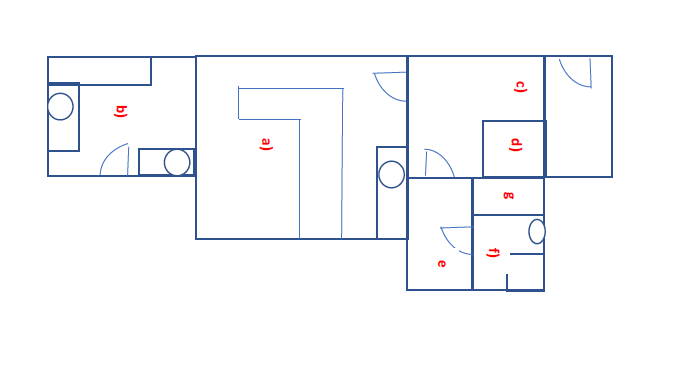 DISPOZICEvýdejna jídel o výměře ,umývárna s myčkou o výměře ,chodba o výměře ,úklidová komora o výměře ,šatna o výměře ,sprcha o výměře ,WC o výměře .Příloha č. 2: Vnitřní vybavení nebytových prostor k pronájmu (bufet)1OV_DDHM_010114STOLICKA NEREZ2OV_DDHM_010036OHRIVAC JIDEL3OV_DDHM_010041STOLEK POD PC4OV_DDHM_010120STOLEK NEREZ5OV_DHM_001089VÝDEJNÍ PULT PRO TEPLOU STRAVU6OV_DHM_001090MYCÍ STROJ PRŮCHOZÍ M 1003, v. č. 010207777OV_DDHM_010031SKŘÍNKA NÁSTĚNNÁ S POSUV.DVÍŘK8OV_DDHM_010040STŮL PRACOVNÍ S POLICÍ, DŘEZEM9OV_DDHM_010046STŮL PRACOVNÍ S DVĚMA POLICEMI10OV_DDHM_010066POLICE NÁSTĚNNÁ 2 ETÁŽOVÁ11OV_DDHM_010067REGÁL NEREZOVÝ SE 4 POLICEMI12OV_DDHM_010076STŮL ODKLÁDACÍ NEREZ K MYČCE13OV_DDHM_010086STŮL PŘÍDAVNÝ S TLAKOVOU SPRCH14OV_DDHM_010079Odkládací nerezový stolek15OV_DDHM_010123DŘEZ NEREZOVÝ LISOVANÝ16OV_DDHM_010135STŮL MYCÍ S DŘEZEM17OV_DDHM_010037ÚPRAVNA VODY SMK 5600 MINIKABI18OV_DDHM_112883Úpravna vody RX79 (r. výr. 2015)19OV_DDHM_114978Digestoř Faber 2740